Сценарийпроведения недели психологиина тему: « Ценность общения»Подготовила:Педагог- психологКомкова Татьяна НиколаевнаНеделя психологии – мероприятие, которое проводится в течении целой недели и предлагает участие всего техникума: в первую очередь обучающихся, а также преподавателей и мастеров п/о.«Неделя психологии» в техникуме проводилось в на тот момент, когда обучающиеся, адаптировались к учебе и проведение этого мероприятия положительно скажется на учебно – воспитательном процессе.Цели:Создание в техникуме условий для сохранения и укрепления психологического здоровья учащихся;Развивать коммуникативную компетентность учащихся и преподавателей техникума;Формирование представлений о важности коммуникации в общении.Задачи: Развивающие•  развитие коммуникативных навыков и социально-психологических свойств личности обучающихся;•  развитие рефлексии;•  развитие мотивационной сферы;•  развитие и осмысление системы личных жизненных ценностей у обучающихся и педагогов;Коррекционные • формирование важнейших социальных навыков и умений, способности к эмпатии, кооперации, разрешению конфликтов путем сотрудничества;Просветительские и психопрофилактические•   формирование общего настроения оптимистической тональности в техникуме, настрой на «психологическую волну»;•   стимулирование интереса к психологическим знаниям и к деятельности психолога;•   удовлетворение потребности обучающихся в сильных и целостных эмоциональных переживаниях. Одним из видов работы стала психологическая акция. Собственно, это была не игра, это- игровая среда, которая на определенное время создается в пространстве техникума. Она не мешает разворачиваться другим видам деятельности обучающихся и взрослых, но имеет некоторое собственное содержание, правила, намеченный результат.Основная цель такой акции- расширение жизненного пространства участников за счет внесения в их жизнь новых дополнительных смыслов, чувственных красок, культурных значений, наглядное подтверждение афоризма «жизнь богаче, чем вы ее привычно воспринимаете».Важные особенности акции - ненавязчивость и необычность. Она не мешает существовать в обычном режиме тем, кто не хочет ее замечать, окрашивает в новые яркие краски жизнь тех, кто готов в нее включиться. Акция создаёт в техникуме определенный настрой, доминирующее эмоциональное состояние; техникум становится единым целым, а находящиеся в ней люди — близкими и интересными собеседниками.Заранее проводиться линейка на которой оглашается дата проведения дня психологии и условия при которых будет проходить данный день.Неделя психологии проходит под девизом: « Общение – это самое ценное, что дается человеку»Эмблемой дня психологии послужил улыбающийся смайлик, так как при общении важна не только адекватность, но и приветливость, невербальное общение передается при 93% получаемой информации.Акция « Радуга настроения»Цель: сравнительная оценка эмоциональной атмосферы в техникуме (в начале и в конце рабочего дня).Перед началом учебного дня у входа в техникум ставится ящик, в котором всем входящим предлагается опустить квадрат, соответствующий текущему настроению. Для определения эмоционального состояния с помощью цвета испытуемым предъявляется шкала цветового диапазона настроений и объясняется принцип ее использования:Акция «Комплимент момент».Всем преподавателям предлагается на первом занятии сказать что, приятное каждому обучающемуся ( о его качествах характера или поведения)В холле техникума разместили стенд под названием « В мире общения».На стенде есть рубрики коллаж « Моя группа»,
высказывания великих ученых психологов, типы темпераментов, «Заборчик пожеланий и мнений», советы психологов о правилах общения.Следующим этапом дня психологии было занятие со студентами на тему: «Секреты общения»Заканчивается неделя психологии рефлексией под названием « Заборчик пожеланий и мнений».Все обучающиеся могут написать свои пожелания в проведении «Недели психологии», как кому-то лично, так и всем вместе на стенде под названием « Заборчик пожеланий и мнений», который находиться в холле нашего техникума.Занятие на тему: « Секреты общения»I. Организационный момент- Сегодня у нас с вами не обычно занятие, а занятие по общению. И задания, которые вы будете выполнять на этом занятии, тоже необычные. Мы будем разгадывать загадки,  много играть, но все эти игры будут учить нас общаться друг с другом так, чтобы это общение оставляло у всех только приятные впечатления.Тема нашего занятия – «Секреты общения». Хотите узнать такие секреты, которые помогут вам быть приятным собеседником, избегать конфликтов, лучше понимать друг друга? Тогда начнем.II. Знакомство - Для того, чтобы общаться на занятии более успешно, нам с вами необходимо познакомиться. Каждый берет листочек и пишет свое тренинговое имя и прикрепляет его себе на одежду, чтобы все видели и могли обращаться к вам по имени.
Кстати, это и будет первым секретом общения. Оказывается, любому человеку приятно, когда произносят его имя, поэтому если хотите установить с ним хорошие отношения, чаще называйте его в разговоре по имени.III. Приветствие:Упражнение «Аплодисменты» 
 - Ребята, давайте поприветствуем друг друга так, как принято у нас в на занятиях по психологии. Давайте я начну, а вы продолжите. Это легко – я встаю и говорю: «Я хочу поприветствовать …(имя)» - и аплодирую этому человеку. Тот, кого я назвала, встает и так же приветствует следующего, любого из сидящих – ему мы хлопаем уже вдвоем и т.д. Человеку,  которого назовут последним, достается не только приветствие, но и самые громкие аплодисменты!IV. Разминка: Игра «Перестройка» - Начнем нашу работу с небольшой, но интересной  разминки, которая поможет вам включиться в работу. Я буду называть вам какой-то признак, а вы будете в соответствии с ним строиться в один ряд.
Вот первое задание: постройтесь по первой букве имени в алфавитном порядке.Следующее задание я чуть-чуть усложню: работать вы должны будете молча! Итак, постройтесь по цвету глаз: от самых тёмных (слева) до самых светлых (справа). Внимательно посмотрите друг другу в глаза!И последнее задание, самое сложное: постройтесь по росту – от самых высоких (слева) до самых низких (справа), но теперь вам предстоит это сделать с закрытыми глазами! Зато можно друг с другом разговаривать.
- Какие вы молодцы, справились со всеми заданиями, даже самым сложным,  быстро и правильно!
Скажите, при выполнении этих заданий вам приходилось общаться между собой? А ваше общение различалось при выполнении первого, второго и третьего заданий? 
Вот мы и узнали второй секрет: общение бывает разных видов, и с видами общения нам сегодня предстоит познакомиться.V. Развивающие упражненияГоловоломкаЧтобы познакомится с одним из видов человеческого общения, я предлагаю вам разгадать головоломку. Здесь зашифрована одна известная поговорка: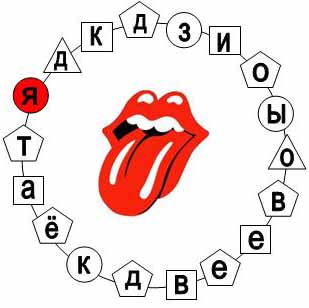 Ответ:  Язык до Киева доведёт.- Очень хорошо! И с этим заданием справились успешно!Кто может сказать, на какой вид общения указывает нам разгаданная головоломка? Да, чаще всего люди общаются при помощи слов, языка. Словесное общение называют ещё вербальным.Игра «Стыковка» - Следующая игра поможет выяснить, насколько хорошо вы умеете пользоваться в общении своей речью.
Игра в четверках. Двое садятся напротив друг друга так, чтобы их колени соприкасались. Им завязывают глаза шарфами. Указательные пальцы правых рук – “Космические станции” - они вытягивают навстречу друг другу.
Двое других стоят позади сидящих. По сигналу каждый из стоящих начинает с помощью словесных команд управлять движениями правой руки сидящего перед ним.
Цель – свести концы указательных пальцев своих партнеров. 
- Трудно было играть с завязанными глазами? А почему, как вы думаете, труднее общаться, когда не видишь собеседника? (не видишь его жестов, выражения лица)
- Действительно, общаться можно по-разному, не только вербально. Общение без помощи слов называется невербальным. 
 - Представьте себе ситуацию, что вы оказались за границей и вам нужно объясниться с иностранцами, не зная их языка – как вы это сделаете? (При помощи жестов).
 - Вот мы и подошли к третьему секрету общения: лучше понимать собеседника нам помогают невербальные средства общения: мимика, жесты.
В следующей нашей игре вы сами попробуете общаться друг с другом невербально.Игра «Пойми меня» - Нам необходимо поделиться на две равные команды, и выберем двух капитанов команд.
Каждой команде нужно будет по цепочке от первого игрока к последнему передать слово, написанное у меня на карточке. Капитан объясняет это слово второму в вашей колонне, второй – третьему и т.д. Выигрывает та команда, которая быстрее смогла донести правильную информацию до последнего игрока. 
В этой игре очень важно соблюдать правила, за этим я буду следить строго. 
Первое правило: говорить запрещается, нельзя произносить ни звука. Вам придется объясняться друг с другом без помощи слов.
Второе правило: не поворачиваться, пока игрок, стоящий сзади, не похлопает вас по плечу.
Теперь все отвернитесь, поворачиваются ко мне чтобы прочитать слово на карточке только капитаны команд. - Скажите, какие трудности вы испытали, общаясь друг с другом без слов? Попробуйте объяснить, почему другие игроки не всегда вас понимали? (Все люди разные, используют разные средства общения).
- Это еще один секрет общения: все люди разные, и общаться они привыкли по-разному, поэтому если хотите понимать собеседника, слушайте его внимательно, не перебивайте, следите за его мимикой и жестами, старайтесь понять его мысли и чувстваУпражнение «Цена улыбки» - Наше занятие подходит к концу, и напоследок я  хотела бы поделиться с вами еще одним важным секретом, помогающим сделать общение приятным и успешным. Я вам прочитаю описание этого средства, а вы попробуйте отгадать, о чем идет речь:Она ничего не стоит, но много дает.
Она обогащает тех, кто ее получает, не обедняя при этом тех, кто ею одаривает.
Она длится мгновение, а в памяти остается порой навсегда.
Никто не богат настолько, чтобы обойтись без нее, и нет такого бедняка, который не стал бы от нее богаче.
Она создает счастье в доме, порождает атмосферу доброжелательности в деловых взаимоотношениях и служит паролем для друзей.
Она — от вдохновение для уставших, дневной свет для тех, кто пал духом, солнечный луч для опечаленных, а также лучшее противоядие, созданное природой от неприятностей.
И тем не менее ее нельзя купить, нельзя выпросить, нельзя ни одолжить, ни украсть, поскольку она сама по себе ни на что не годится, пока ее не подарили!Дети высказывают свои предположения. 
- Ну конечно же, это улыбка! Вот такой простой, но ценный секрет общения:  «Если вы хотите нравиться людям -  улыбайтесь им», – советует  нам  американский психолог Дейл Карнеги.  Будем  следовать  его  советам?  Тогда  давайте  подарим  друг  другу  улыбки  от  всей  души  и  почувствуем,  как  становимся  богаче,  получая  улыбки  окружающих,  а  также  от  того,  что  дарим  свою  улыбку  друзьям.  Почувствовали? А я дарю вам карточки с текстом «Цена улыбки».VI. Подведение итогов урока - Давайте вспомним и еще раз проговорим те секреты общения, о которых вы узнали на этом занятии:человеку приятно, когда его называют по имениосновной вид общения – вербальноесуществуют невербальные средства общения, которые дополняют нашу речьслушайте собеседника внимательно, не перебивайте, старайтесь понять его мысли и чувстваулыбка помогает сделать общение приятным. - И это далеко не все секреты успешного общения, сегодня мы только познакомились с некоторыми из них. Если вам интересно узнать о других подобных секретах – почитайте психологическую литературу или обратитесь к психологу.VII. Заключительное упражнениеОдин участник встает в центр круга, другой подходит к нему, пожимает руку и произносит: «Приятно было с тобой пообщаться!». Оба остаются в центре, по-прежнему держатся за руки. Затем подходит третий участник, берет за свободную руку либо первого, либо второго, пожимает ее и говорит: «Приятно было с тобой пообщаться!». Таким образом, группа в центре круга постоянно увеличивается. Все держат друг друга за руки. Когда к группе присоединится последний ребенок, круг замыкается и церемония завершается безмолвным крепким трехкратным пожатием рук.Обсуждение, социометрия – 5 пальцев.5 пальцев – отлично, занятие очень понравилось4 пальца – хорошо, занятие понравилось3 пальца – средне, занятие нормальное2 пальца – плохо, занятие не понравилось1 палец – ужасно, занятие совсем не понравилось